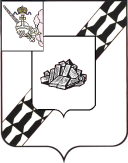 АДМИНИСТРАЦИЯ УСТЮЖЕНСКОГО МУНИЦИПАЛЬНОГО РАЙОНАПОСТАНОВЛЕНИЕот ___________ № _____         г. УстюжнаОб утверждении Программы профилактики нарушений, обязательных требований в рамках муниципальных контролей, осуществляемых управлением жилищно-коммунального хозяйства, архитектуры, строительства и экологии администрации Устюженского муниципального района на 2020 год и плановый период 2021-2022 годовВ целях предупреждения нарушений юридическими лицами и                 индивидуальными предпринимателями, граждан обязательных требований, устранения причин, факторов и условий, способствующих нарушениям обязательных требований, во исполнение статьи 8.2 Федерального закона от 26.12.2008 № 294-ФЗ «О защите прав юридических лиц и индивидуальных предпринимателей при осуществлении государственного контроля (надзора) и муниципального контроля» (с последующими изменениями), постановления Правительства Российской Федерации от 26.12.2018 № 1680 «Об утверждении общих требований к организации и осуществлению органами государственного контроля (надзора), органами муниципального контроля мероприятий по профилактике нарушений обязательных требований, требований, установленных муниципальными актами» на основании статьи 35 Устава Устюженского муниципального района администрация района ПОСТАНОВЛЯЕТ:           1. Утвердить Программу профилактики нарушений, обязательных требований в рамках муниципальных контролей, осуществляемых управлением жилищно-коммунального хозяйства, архитектуры, строительства и экологии администрации Устюженского муниципального района на 2020 год и плановый период 2021-2022 годов (Приложение).2. Опубликовать настоящее постановление в информационном              бюллетене «Информационный вестник Устюженского муниципального района» и разместить на официальном сайте Устюженского муниципального района.Руководитель  администрации Устюженского муниципального района                                                                  Е.А. КапраловПриложение                                                                 к постановлению администрации                                                                 Устюженского муниципального района                                                                     от ___________ № ____Программа профилактики нарушений, обязательных требований в рамках муниципальных контролей, осуществляемых управлением жилищно-коммунального хозяйства, архитектуры, строительства и экологии администрации Устюженского муниципального района на 2020 год и плановый период 2021-2022 годов (далее – Программа) Раздел 1. Аналитическая часть.1. Программа разработана в соответствии с Федеральными законами от 06.10.2003 № 131-ФЗ «Об общих принципах организации местного самоуправления в Российской Федерации», со ст. 8.2 Федерального закона от 26 декабря 2008 года № 294-ФЗ «О защите прав юридических лиц и индивидуальных предпринимателей при осуществлении государственного контроля (надзора) и муниципального контроля» (далее – Федеральный закон №294-ФЗ), постановлением Правительства РФ от 26 декабря 2018 года № 1680 «Об утверждении общих требований к организации и осуществлению органами государственного контроля (надзора), органами муниципального контроля мероприятий по профилактике нарушений обязательных требований, требований установленных муниципальными правовыми актами», Уставом Устюженского муниципального района Вологодской области. 2. Профилактика нарушений обязательных требований на территории Устюженского муниципального района проводится в рамках осуществления следующих муниципальных контролей:муниципального лесного контроля, муниципальный контроль за обеспечением сохранности автомобильных дорог местного значения вне границ населенных пунктов в границах Устюженского муниципального района, муниципального жилищного контроля. Виды муниципального контроля, осуществляемого структурными подразделениями управления жилищно-коммунального, хозяйства, архитектуры, строительства и экологии администрацией Устюженского муниципального района, в соответствии с постановлением администрации Устюженского муниципального района от 11.05.2017 № 307 «Об утверждении Перечня видов муниципального контроля и органов местного самоуправления, уполномоченных на их осуществление, на территории Устюженского муниципального района»:3. Предостережения о недопустимости нарушения (неисполнения) требований при выполнении мероприятий по муниципальному контролю в соответствии с частями 5-7 ст. 8.2. Федерального закона № 294-ФЗ, если иной порядок не установлен федеральным законом, выдаются администрацией Устюженского муниципального района. 4. Обзор по каждому виду муниципального контроля. 4.1. Муниципальный контроль за сохранностью автомобильных дорог местного значения в границах населенных пунктов сельских поселений, входящих в состав Устюженского муниципального района, и вне границ населенных пунктов в границах Устюженского муниципального района осуществляется сектором жилищно-коммунального хозяйства управления жилищно-коммунального хозяйства, архитектуры, строительства и экологии администрации Устюженского муниципального района в соответствии с Положением об организации и осуществлении муниципального контроля за сохранностью автомобильных дорог местного значения в границах населенных пунктов сельских поселений, входящих в состав Устюженского муниципального района, и вне границ населенных пунктов в границах Устюженского муниципального района, утвержденного решением Земского Собрания Устюженского муниципального района от 30.05.2019 года № 27 (с последующими изменениями) и Административным регламентом по осуществлению муниципального контроля за сохранностью автомобильных дорог местного значения в границах населенных пунктов сельских поселений, входящих в состав Устюженского муниципального района, и вне границ населенных пунктов в границах Устюженского муниципального района, утверждённым постановлением администрации Устюженского муниципального района от 26.09.2019 года № 702 (далее – Административный регламент по осуществлению муниципального контроля за сохранностью дорог местного значения).В п. 1.3 Раздела 1 Административного регламентапо осуществлению муниципального контроля за сохранностью автомобильных дорог местного значения прописан перечень нормативных правовых актов, содержащих обязательные требования, соблюдение которых содержатся при проведении мероприятий по муниципальному контролю за сохранностью автомобильных дорог местного значения. Данные о проведённых мероприятиях по контролю:В 2019 году в рамках муниципального контроля за сохранностью автомобильных дорог местного значения плановые и внеплановые проверки в отношении юридических лиц и индивидуальных предпринимателей в соответствии с Федеральным законом №294-ФЗ не проводились. Плановые проверки на 2020 год не запланированы. Предметом муниципального контроля за сохранностью автомобильных дорог местного значения является соблюдение физическими и юридическими лицами требований законодательства об обеспечении сохранности автомобильных дорог местного значения при осуществлении дорожной деятельности и использовании автомобильных дорог местного значения вне границ и в границах населенных пунктов в границах Устюженского муниципального района (далее - автомобильные дороги), в том числе при:реконструкции, капитальном ремонте, ремонте автомобильных дорог;прокладке, переносе, переустройстве инженерных коммуникаций и их эксплуатации в границах полосы отвода автомобильных дорог;строительстве, реконструкции, капитальном ремонте, ремонте сооружений пересечения автомобильной дороги с другими автомобильными дорогами и сооружений примыкания автомобильной дороги к другой автомобильной дороге;осуществлении перевозок по автомобильным дорогам опасных, тяжеловесных и (или) крупногабаритных грузов;использовании водоотводных сооружений автомобильных дорог.Результатом исполнения административных процедур является: - акт проверки;- предписание об устранении выявленных нарушений с указанием сроков их устранения;- протокол об административном правонарушении;- направление материалов о выявленных нарушениях в орган, должностные лица которого уполномочены в соответствии с Кодексом Российской Федерации об административных правонарушениях, законом Вологодской области от 08.12.2010 №2429-ОЗ «Об административных правонарушениях в Вологодской области» составлять протоколы об административных правонарушениях в области использования автомобильных дорог (в случае выявления фактов нарушения обязательных требований, содержащих признаки административного правонарушения);- при наличии признаков преступления, направление материалов о выявленных нарушениях в правоохранительные органы для решения вопроса о возбуждении уголовного дела.Эксперты и представители экспертных организаций в отчетный период к проведению мероприятий по муниципальному контролю за сохранностью автомобильных дорог местного значения не привлекались.4.2. Муниципальный лесной контроль на территории Устюженского муниципального района осуществляет сотрудниками управления жилищно-коммунального хозяйства, архитектуры, строительства и экологии администрации Устюженского муниципального района в соответствии с Положением об организации и осуществлении муниципального лесного контроля на территории Устюженского муниципального района, утверждённым решением Земского Собрания Устюженского муниципального района от 20.06.2014 года № 252 (с последующими изменениями) и Административным регламентом по осуществлению муниципального лесного контроля на территории Устюженского муниципального района, утверждённым постановлением администрации Устюженского муниципального района от 06.06.2019 года № 442 (далее – Административный регламент по осуществлению муниципального лесного контроля). В п. 1.3 Раздела 1 Административного регламента по осуществлению муниципального лесного контроля прописан перечень нормативных правовых актов, содержащих обязательные требования, соблюдение которых содержатся при проведении мероприятий по контролю при осуществлении муниципального лесного контроля.Данные о проведённых мероприятиях по контролю: В рамках муниципального лесного контроля на территории Устюженского муниципального района в 2019 году плановых проверок арендаторов муниципальных лесных участков не проводилось ввиду их отсутствия. В 2020 году проведение плановых проверок также не запланировано. Муниципальный лесной контроль на территории Устюженского муниципального района осуществляется за:- соблюдением порядка, исключающего самовольное занятие лесных участков или использование их без оформленных в установленном порядке правоустанавливающих документов; - соблюдением порядка переуступки права пользования лесными участками; - соблюдением условий договора аренды лесного участка, договора безвозмездного срочного пользования лесным участком, иных документов, на основании которых предоставляются лесные участки. Эксперты и представители экспертных организаций в отчетный период к проведению мероприятий по муниципальному лесному контролю на территории Устюженского муниципального района не привлекались.4.3. Муниципальный жилищный контроль на территории района осуществляется сектором жилищно-коммунального хозяйства управления жилищно-коммунального хозяйства, архитектуры, строительства и экологии администрации Устюженского муниципального района в соответствии Положением об организации и осуществлении муниципальном жилищном контроле на территории сельских поселений, входящих в составрайона, утверждённым решением Земского Собрания Устюженского муниципального района от 27.12.2018 года № 125 и Административным регламентом по осуществлению муниципального жилищного контроля на территории сельских поселений, входящих в состав Устюженского муниципального района, утверждённым постановлением администрации Устюженского муниципального района от 17.09.2019 года № 682 (далее – Административный регламент по осуществлению муниципального жилищного контроля). В п. 1.3 Раздела 1 Административного регламента по осуществлению муниципального жилищного контроля прописан перечень нормативных правовых актов, содержащих обязательные требования, соблюдение которых содержатся при проведении мероприятий по контролю при осуществлении муниципального жилищного контроля. Данные о проведённых мероприятиях по контролю:В 2019 году в рамках муниципального жилищного контроля на территории сельских поселений, входящих в состав Устюженского муниципального района, плановые и внеплановые проверки в отношении юридических лиц и индивидуальных предпринимателей в соответствии с Федеральным законом №294-ФЗ не проводились. Плановые проверки на 2020 год не запланированы. Предметом муниципального жилищного контроля на территории сельских поселений, входящих в состав Устюженского муниципального района, является организация и проведение на территории сельских поселений района проверок соблюдения юридическими лицами, индивидуальными предпринимателями и гражданами обязательных требований, установленных в отношении муниципального жилищного фонда федеральными законами и законами субъектов Российской Федерации в области жилищных отношений, а также муниципальными правовыми актами. Результатом исполнения административных процедур является: -выдача предписаний об устранении нарушений с указанием сроков; -направление в уполномоченные органы материалов, связанных с нарушениями обязательных требований, для решения вопросов о возбуждении уголовных (административных) дел по признакам преступлений (правонарушений); -принятие мер по контролю за устранением выявленных нарушений, их предупреждению. Эксперты и представители экспертных организаций в отчетный период к проведению мероприятий по муниципальному жилищному контролю на территории сельских поселений, входящих в состав Устюженского муниципального района, не привлекались.5. Анализ и оценка рисков причинения вреда охраняемым законом ценностям и (или) анализ и оценка причиненного ущерба.Нарушение юридическими лицами, индивидуальными предпринимателями и гражданами, осуществляющими деятельность на территории Устюженского муниципального района, обязательных требований может повлечь причинение вреда жизни, здоровью граждан, вреда животным, растениям, окружающей среде, объектам культурного наследия (памятникам истории и культуры) народов Российской Федерации, безопасности государства, а также угрозы чрезвычайных ситуаций природного и техногенного характера на территории района, а так же нарушение прав потребителей. 6. Целями Программы являются:- предупреждение нарушений подконтрольными субъектами
требований посредством информирования и разъяснения требований;- предупреждение возникновения причин, факторов и условий, способствующих возможному нарушению требований;- создание у подконтрольных субъектов мотивации к добросовестному поведению, повышение правосознания и правовой культуры подконтрольных субъектов;- предотвращение и снижение рисков причинения ущерба охраняемым законом ценностям;- снижение издержек, повышение эффективности исполнения функций органа муниципального контроля;- повышение эффективности взаимодействия между подконтрольными субъектами и органом муниципального контроля.7. Задачи Программы:- планирование и проведение профилактических мероприятий на основе принципов информационной открытости, а также обязательности, актуальности, периодичности профилактических мероприятий и достижения максимальной вовлеченности подконтрольных субъектов;- выявление причин, факторов и условий, влекущих нарушения требований, в ходе проведения проверок, осмотров, обследований;- информирование подконтрольных субъектов о содержании требований в ходе проведения проверок, осмотров, обследований, а также посредством их размещения на сайте района.Раздел 2. План мероприятий по профилактике нарушений, реализуемых администрацией Устюженского муниципального района на 2020 год.Раздел 3. Проект плана мероприятий по профилактике нарушений, реализуемых администрацией Устюженского муниципального района на период 2021-2022 годов.№ п/п Наименование вида муниципального контроля, осуществляемого на территории Устюженского муниципального района Наименование органа (отдела) администрации района, уполномоченного на осуществление соответствующего вида муниципального контроля 1 2 3 1. Муниципальный контроль за сохранностью автомобильных дорог местного значения в границах населенных пунктов сельских поселений, входящих в состав Устюженского муниципального района, и вне границ населенных пунктов в границах Устюженского муниципального районаСектор жилищно-коммунального хозяйства управления жилищно-коммунального хозяйства, архитектуры, строительства и экологии2. Муниципальный лесной контроль на территории Устюженского муниципального районаУправление жилищно-коммунального хозяйства, архитектуры, строительства и экологии3. Муниципальный жилищный контроль на территории сельских поселений, входящих в состав районаСектор жилищно-коммунального хозяйства управления жилищно-коммунального хозяйства, архитектуры, строительства и экологии№ п/п Наименование мероприятия Срок реализации мероприятия Ответственный исполнитель 1 2 3 4 1. Актуализация перечня нормативных правовых актов, муниципальных нормативных правовых актов содержащих обязательные требования, требования, установленные муниципальными правовыми актами, оценка соблюдения которых является предметом По мере принятия новых нормативных правовых актов, внесения изменений в действующиеОрганы (должностные лица), уполномоченные на осуществление муниципального контроля в соответствующей сфере деятельности, указанные в разделе 1 настоящей Программы2. Размещение на официальном сайте Устюженского муниципального района в сети «Интернет» для каждого вида муниципального контроля перечней нормативных правовых актов или отдельных частей, содержащих обязательные требования, оценка соблюдения которых является предметом муниципального контроля, а также текстов соответствующих нормативных правовых актов В течение года (по мере необходимости) Органы (должностные лица), уполномоченные на осуществление муниципального контроля в соответствующей сфере деятельности, указанные в разделе 1 настоящей Программы Сектор информационных технологий, программного обеспечения и защиты информации 3. Осуществление информирования юридических лиц, индивидуальных предпринимателей и граждан по вопросам соблюдения обязательных требований, в том числе посредством разработки и опубликования руководств по соблюдению обязательных требований, проведения семинаров и конференций, разъяснительной работы в средствах массовой информации и иными способами. В течение года (по мере необходимости) Органы (должностные лица), уполномоченные на осуществление муниципального контроля в соответствующей сфере деятельности, указанные в разделе 1 настоящей Программы4. Обеспечение регулярного (не реже одного раза в год) обобщения практики осуществления в соответствующей сфере деятельности муниципального контроля и размещение на официальном сайте Устюженского муниципального района в сети «Интернет» соответствующих обобщений, в том числе с указанием наиболее часто встречающихся случаев нарушений обязательных требований с рекомендациями в отношении мер, которые должны приниматься юридическими лицами, индивидуальными предпринимателями в целях 4 квартал 2020Органы (должностные лица), уполномоченные на осуществление муниципального контроля в соответствующей сфере деятельности, указанные в разделе 1 настоящей Программы5. Выдача предостережений установленного образца о недопустимости нарушений обязательных требований В случаях, предусмотренных частью 5-7 статьи 8.2 Федерального закона от 26.12.2008 №294-ФЗ Органы (должностные лица), уполномоченные на осуществление муниципального контроля в соответствующей сфере деятельности, указанные в разделе 1 настоящей Программы 6. Разработка и утверждение Программы профилактики нарушений, осуществляемой органом муниципального контроля – администрацией Устюженского муниципального района Ежегодно до 20 декабря Управление жилищно-коммунального хозяйства, архитектуры, строительства и экологии№ п/п Наименование мероприятия Срок реализации мероприятия Ответственный исполнитель 1 2 3 4 1. Актуализация перечня нормативных правовых актов, муниципальных нормативных правовых актов содержащих обязательные требования, требования, установленные муниципальными правовыми актами, оценка соблюдения которых является предметом По мере принятия новых нормативных правовых актов, внесения изменений в действующиеОрганы (должностные лица), уполномоченные на осуществление муниципального контроля в соответствующей сфере деятельности, указанные в разделе 1 настоящей Программы2. Размещение на официальном сайте Устюженского муниципального района в сети «Интернет» для каждого вида муниципального контроля перечней нормативных правовых актов или отдельных частей, содержащих обязательные требования, оценка соблюдения которых является предметом муниципального контроля, а также текстов соответствующих нормативных правовых актов В течение года (по мере необходимости) Органы (должностные лица), уполномоченные на осуществление муниципального контроля в соответствующей сфере деятельности, указанные в разделе 1 настоящей Программы Сектор информационных технологий, программного обеспечения и защиты информации3. Осуществление информирования юридических лиц, индивидуальных предпринимателей и граждан по вопросам соблюдения обязательных требований, в том числе посредством разработки и опубликования руководств по соблюдению обязательных требований, проведения семинаров и конференций, разъяснительной работы в средствах массовой информации и иными способами. В течение года (по мере необходимости) Органы (должностные лица), уполномоченные на осуществление муниципального контроля в соответствующей сфере деятельности, указанные в разделе 1 настоящей Программы4. Обеспечение регулярного (не реже одного раза в год) обобщения практики осуществления в соответствующей сфере деятельности муниципального контроля и размещение на официальном сайте Устюженского муниципального района в сети «Интернет» соответствующих обобщений, в том числе с указанием наиболее часто встречающихся случаев нарушений обязательных требований с рекомендациями в отношении мер, которые должны приниматься юридическими лицами, индивидуальными предпринимателями в целях 4 квартал Органы (должностные лица), уполномоченные на осуществление муниципального контроля в соответствующей сфере деятельности, указанные в разделе 1 настоящей Программы5. Выдача предостережений установленного образца о недопустимости нарушений обязательных требований В случаях, предусмотренных частью 5-7 статьи 8.2 Федерального закона от 26.12.2008 №294-ФЗ Органы (должностные лица), уполномоченные на осуществление муниципального контроля в соответствующей сфере деятельности, указанные в разделе 1 настоящей Программы 6. Разработка и утверждение Программы профилактики нарушений, осуществляемой органом муниципального контроля – администрацией Устюженского муниципального района Ежегодно до 20 декабря Управление жилищно-коммунального хозяйства, архитектуры, строительства и экологии 